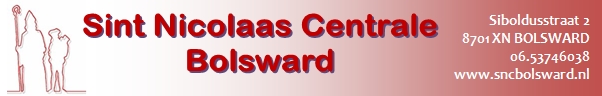 RESERVERINGSFORMULIER 2023RESERVERINGSFORMULIER 2023RESERVERINGSFORMULIER 2023RESERVERINGSFORMULIER 2023RESERVERINGSFORMULIER 2023RESERVERINGSFORMULIER 2023RESERVERINGSFORMULIER 2023BEZOEKDATUM:  Plaats een X bij gewenste datumzondag 26 november 2023zondag 26 november 2023Na 13:00 uurvrijdag 1 december 2023vrijdag 1 december 2023>> ALLEEN KOP van NOORD HOLLAND <<>> ALLEEN KOP van NOORD HOLLAND <<>> ALLEEN KOP van NOORD HOLLAND <<>> ALLEEN KOP van NOORD HOLLAND <<zaterdag 2 december 2023zaterdag 2 december 2023zondag 3 december 2023zondag 3 december 2023dinsdag 5 december 2023dinsdag 5 december 2023BEZOEKTIJDEN:vanuuruurtotuuruurBEZOEKADRES:StraatPostcodePlaatsAANWEZIGEN:Aantal kinderenLeeftijd kinderen van > totAantal volwassenenCONTACTPERSOON:Voor- en achternaamTelefoonE-mailadresBIJZONDERHEDEN:Uw aanvraag is een optie voor  reservering voor een verzoek door de S.N.C. Bolsward. Zij toetsen uw aanvraag in hun planning en nemen dan zo snel mogelijk contact met u op. Dan hoort u of de aangevraagde datum/tijdstip mogelijk is, zo niet dan zal men u een voorstel doen.
Wij hanteren de regel vol=vol, waarbij rekening wordt gehouden met de vaste relaties van de S.N.C. BolswardUw aanvraag is een optie voor  reservering voor een verzoek door de S.N.C. Bolsward. Zij toetsen uw aanvraag in hun planning en nemen dan zo snel mogelijk contact met u op. Dan hoort u of de aangevraagde datum/tijdstip mogelijk is, zo niet dan zal men u een voorstel doen.
Wij hanteren de regel vol=vol, waarbij rekening wordt gehouden met de vaste relaties van de S.N.C. BolswardUw aanvraag is een optie voor  reservering voor een verzoek door de S.N.C. Bolsward. Zij toetsen uw aanvraag in hun planning en nemen dan zo snel mogelijk contact met u op. Dan hoort u of de aangevraagde datum/tijdstip mogelijk is, zo niet dan zal men u een voorstel doen.
Wij hanteren de regel vol=vol, waarbij rekening wordt gehouden met de vaste relaties van de S.N.C. BolswardUw aanvraag is een optie voor  reservering voor een verzoek door de S.N.C. Bolsward. Zij toetsen uw aanvraag in hun planning en nemen dan zo snel mogelijk contact met u op. Dan hoort u of de aangevraagde datum/tijdstip mogelijk is, zo niet dan zal men u een voorstel doen.
Wij hanteren de regel vol=vol, waarbij rekening wordt gehouden met de vaste relaties van de S.N.C. BolswardUw aanvraag is een optie voor  reservering voor een verzoek door de S.N.C. Bolsward. Zij toetsen uw aanvraag in hun planning en nemen dan zo snel mogelijk contact met u op. Dan hoort u of de aangevraagde datum/tijdstip mogelijk is, zo niet dan zal men u een voorstel doen.
Wij hanteren de regel vol=vol, waarbij rekening wordt gehouden met de vaste relaties van de S.N.C. BolswardUw aanvraag is een optie voor  reservering voor een verzoek door de S.N.C. Bolsward. Zij toetsen uw aanvraag in hun planning en nemen dan zo snel mogelijk contact met u op. Dan hoort u of de aangevraagde datum/tijdstip mogelijk is, zo niet dan zal men u een voorstel doen.
Wij hanteren de regel vol=vol, waarbij rekening wordt gehouden met de vaste relaties van de S.N.C. BolswardUw aanvraag is een optie voor  reservering voor een verzoek door de S.N.C. Bolsward. Zij toetsen uw aanvraag in hun planning en nemen dan zo snel mogelijk contact met u op. Dan hoort u of de aangevraagde datum/tijdstip mogelijk is, zo niet dan zal men u een voorstel doen.
Wij hanteren de regel vol=vol, waarbij rekening wordt gehouden met de vaste relaties van de S.N.C. BolswardDIT FORMULIER MAILEN NAAR sncbolsward@ziggo.nlDank voor uw aanvraag, namens de Sint Nicolaas Centrale Bolsward,DIT FORMULIER MAILEN NAAR sncbolsward@ziggo.nlDank voor uw aanvraag, namens de Sint Nicolaas Centrale Bolsward,DIT FORMULIER MAILEN NAAR sncbolsward@ziggo.nlDank voor uw aanvraag, namens de Sint Nicolaas Centrale Bolsward,DIT FORMULIER MAILEN NAAR sncbolsward@ziggo.nlDank voor uw aanvraag, namens de Sint Nicolaas Centrale Bolsward,DIT FORMULIER MAILEN NAAR sncbolsward@ziggo.nlDank voor uw aanvraag, namens de Sint Nicolaas Centrale Bolsward,DIT FORMULIER MAILEN NAAR sncbolsward@ziggo.nlDank voor uw aanvraag, namens de Sint Nicolaas Centrale Bolsward,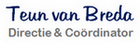 